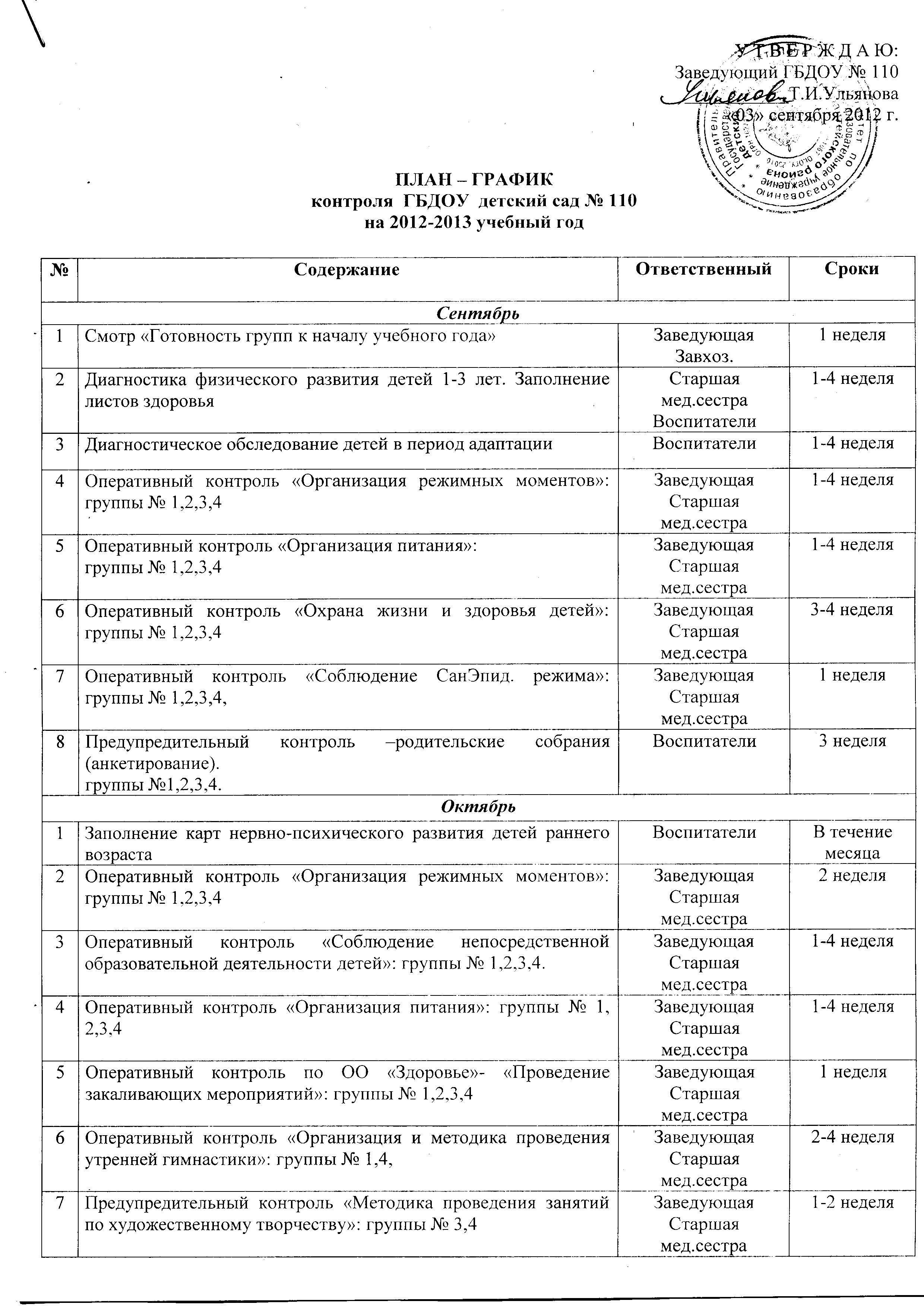 8Предупредительный контроль –родительские собрания (анкетирование).группы №1,2,3,4.Воспитатели3 неделяОктябрь Октябрь Октябрь Октябрь 1Заполнение карт нервно-психического развития детей раннего возрастаВоспитателиВ течение месяца2Оперативный контроль «Организация режимных моментов»: группы № 1,2,3,4ЗаведующаяСтаршая мед.сестра2 неделя3Оперативный контроль «Соблюдение непосредственной образовательной деятельности детей»: группы № 1,2,3,4.ЗаведующаяСтаршая мед.сестра1-4 неделя4Оперативный контроль «Организация питания»: группы № 1, 2,3,4ЗаведующаяСтаршая мед.сестра1-4 неделя5Оперативный контроль по ОО «Здоровье»- «Проведение закаливающих мероприятий»: группы № 1,2,3,4ЗаведующаяСтаршая мед.сестра1 неделя6Оперативный контроль «Организация и методика проведения утренней гимнастики»: группы № 1,4,ЗаведующаяСтаршая мед.сестра2-4 неделя7Предупредительный контроль «Методика проведения занятий по художественному творчеству»: группы № 3,4ЗаведующаяСтаршая мед.сестра1-2 неделя8Предупредительный контроль Методика проведения по ОО «Музыка »: группы № 2,3Заведующая3  неделяНоябрь Ноябрь Ноябрь Ноябрь 1Предупредительный контроль: Подготовка к пед.совету, и планирование и проведение недели здоровьяЗаведующаяВоспитатели1 неделя2Тематический контроль: Организация предметно-развивающей и игровой среды» Социализация, труд, безопасность.Группа № 1,2,3,4ЗаведующаяВоспитатели1 неделя2Оперативный контроль «Организация режимных моментов»: группы № 1,2,3,4ЗаведующаяСтаршая мед.сестра1-4 неделя4Оперативный контроль «Соблюдение непосредственной образовательной деятельности детей»: группы № 1,2,3,4Заведующая2-3 неделя5Оперативный контроль «Организация питания»: группы № 1,2,3,4ЗаведующаяСтаршая мед.сестра4 неделя6Оперативный контроль по ОО «Здоровье» «Проведение закаливающих мероприятий»: группы № 1,2,3,4,ЗаведующаяСтаршая мед.сестра2 неделя7Оперативный контроль «Двигательная активность детей в течение дня»: группы № 1,2ЗаведующаяСтаршая мед.сестра.3 неделя8Оперативный контроль «Организация и методика проведения утренней гимнастики»: группы № 2,3ЗаведующаяСтаршая мед.сестра4 неделя9Предупредительный контроль по ОО  «Методика проведения занятий по чтению художественной литературы»: группы № 3,4Заведующая2-3 неделя10Предупредительный контроль «Методика проведения занятий по  ОО «Художественному творчеству(рисование)»: группы № 3,4Заведующая3 неделя11Предупредительный контроль «Методика проведения занятий по ОО « Познание» (конструирование)»: группы № 2,3Заведующая2 неделя12Предупредительный контроль «Методика проведения по ОО « Музыка»»: группы № 1,4Заведующая3-4 неделя13Предупредительный контроль по ОО «Физическая культура»: группы № 1,2,3,4Заведующая4 неделяДекабрь Декабрь Декабрь Декабрь 1 «Результаты диагностики умственного развития детей раннего возраста. Уровень нервно-психического развития детей раннего возраста групп № 1,2,3,4»Воспитатели 1 неделя2Оперативный контроль «Организация режимных моментов»: группы № 1,2,3,4ЗаведующаяСтаршая мед.сестра.2 неделя3Оперативный контроль «Соблюдение непосредственной образовательной деятельности детей»: группы № 1,2,3,4ЗаведующаяСтаршая мед.сестра1 неделя4Оперативный контроль «Организация питания»: группы № 1,2,3,4ЗаведующаяСтаршая мед.сестра2 неделя5Оперативный контроль по ОО «Здоровье»- «Проведение закаливающих мероприятий»: группы № 1,2,3,4ЗаведующаяСтаршая мед.сестра3 неделя6Оперативный контроль «Организация и методика проведения утренней гимнастики»: группы № 1,2,3,4Старшая мед.сестра.3 неделя7Предупредительный контроль  по ОО «Коммуникация» «Методика проведения занятий по развитию речи »: группы № 2,3,4ЗаведующаяВоспитатели1 неделя8Предупредительный контроль  по ОО «Художественное творчество» (аппликация): группы № 3,4ЗаведующаяВоспитатели2 неделя9Предупредительный контроль по ОО «Познание» (конструирование) группы № 3,4ЗаведующаяВоспитатели2 неделя10Предупредительный контроль: подготовка к родительским собранием (анкетирование) группы № 1,2,3,4ЗаведующаяВоспитатели2-3 неделя11Предупредительный контроль: подготовка к новогодним праздникам, группы №1,2,3,4ЗаведующаяВоспитатели3-4 неделяЯнварь Январь Январь Январь 1Оперативный контроль  по ОО «Здоровье» - «Организация режимных моментов»: группы № 1,2,3,4ЗаведующаяСтаршая мед.сестра2 неделя2Оперативный контроль «Организация питания»: группы № 1, 2, 3, 4 Зам. рук.диетсестра2 неделя3Тематический контроль: Организация предметно-развивающей и игровой среды» Социализация, труд, безопасность.Группа № 1,2,3,4	ЗаведующаяВоспитатели2-3 неделя4Оперативный контроль по ОО «Здоровье»-«Организация и методика проведения утренней гимнастики»: группы № 1,2,3,4ЗаведующаяСтаршая мед.сестра3 неделя5Оперативный контроль «Непосредственная  образовательная деятельность детей в течение дня» группы № 1,2,3,4ЗаведующаяВоспитатели2 неделя6Предупредительный контроль  по ОО  «Безопасность» -«Безопасность окружающего мира» группы № 3,4ЗаведующаяВоспитатели.4 неделя7Предупредительный контроль: подготовка к неделе здоровьяЗаведующаяВоспитатели.2 неделяФевраль Февраль Февраль Февраль 1Оперативный контроль «Организация режимных моментов»: группы № 1,2,3,4ЗаведующаяСтаршаямед.сестра 2 неделя2«Результаты диагностики умственного развития детей раннего возраста. Динамика нервно-психического развития»Группы № 1,2,3,4ЗаведующаяВоспитателиСтаршая мед.сестра2 неделя3Оперативный контроль «Охрана жизни и здоровья детей»: группы № 1,2,3,4ЗаведующаяСтаршая мед.сестра1 неделя4Оперативный контроль «Организация питания»: группы № 1,2,3,4ЗаведующаяСтаршая мед.сестра2 неделя5Оперативный контроль по ОО «Здоровье»-«Проведение закаливающих мероприятий»: группы № 1,2,3,4ЗаведующаяСтаршая мед.сестра3 неделя6Предупредительный контроль по ОО «Чтение художественной литературы» : группы № 3,4ЗаведующаяВоспитатели.1 неделя7Предупредительный контроль по ОО  -«Социализация»- игровая деятельность: группы: № 1,2ЗаведующаяВоспитатели..2 неделя8Предупредительный контроль по ОО «Познание» -Сенсорика группы № 2,3ЗаведующаяВоспитатели..3 неделя9Предупредительный контроль «Методика проведения по ОО « Музыка»»: группы № 1,2,3,4. Подготовка к празднику 8 марта.ЗаведующаяВоспитатели..4 неделя10Предупредительный контроль  по ОО « Физическая культура»: Группа № 3,4ЗаведующаяВоспитатели..4 неделяМарт Март Март Март 1Оперативный контроль «Организация режимных моментов»: группы № 1,2,3,4ЗаведующаяСтаршая мед.сестра2 неделя2Оперативный контроль «Непосредственная образовательная деятельность детей в течении дня»: группы № 3,4ЗаведующаяВоспитатели..1 неделя3Оперативный контроль «Организация питания»: группы № 1,2,3,4ЗаведующаяСтаршая мед.сестра2 неделя4Оперативный контроль по ОО «Здоровье»- «Проведение закаливающих мероприятий»: группы № 1,2,3,4ЗаведующаяСтаршая мед.сестра3 неделя5Предупредительный контроль: оформление уголков для родителей, подготовка к пед.совету в форме «ярмарки»; ОО «Здоровье»: - подготовка и проведение недели здоровья: группы № 1,2,3,4ЗаведующаяВоспитатели.Старшая мед.сестра2-3 неделя6Тематический контроль: Организация предметно-развивающей и игровой среды» по ОО «Здоровье, физическая культура»ЗаведующаяСтаршая мед.сестраВоспитатели2 неделяАпрель Апрель Апрель Апрель 1Оперативный контроль «Организация режимных моментов»: группы № 1,2,3,4ЗаведующаяСтаршая мед.сестра2 неделя2Оперативный контроль «Организация питания»: группы № 1,2,3,4ЗаведующаяСтаршая мед.сестра2 неделя3Оперативный контроль по ОО «Здоровье» «Проведение закаливающих мероприятий»: группы № 1,2,3,4ЗаведующаяСтаршая мед.сестра3 неделя4 «Оперативный контроль «Непосредственная образовательная деятельность детей в течении дня»: группы № 3,4Зам. рук.1 неделяМай Май Май Май 1Предупредительный контроль по  подготовке к итоговому пед.совету.   Воспитатели2-3 неделя2Отчет о реализации программы здоровья – все группыВоспитатели 2-3 неделя3Анализ реализации программы здоровья – все группыВоспитателиСт. медсестра2-3 неделя4Отчет о воспитательно-образовательной работе за учебный годВоспитатели3 неделя5Анализ выполнения задач годового планаЗаведующаяВоспитатели.3 неделя